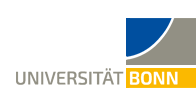 Anmerkungen zum folgenden Beispielfragebogen:Dieser Beispielfragebogen soll lediglich eine Anregung zur Darstellungsformatierung von Fragebögen sein, die durch Remark Office OMR (die von uns verwendete Scansoftware) lesbar sind. Inhalte, Formulierungen und Fragenformate (z.B. Multiple Choice vs. Skala von 1 bis 6; siehe Seite 2 von 6) sollten in jedem Fall vorher mit der zuständigen Dozentin oder dem zuständigen Dozenten geklärt werden. Dieser Fragebogen ist nur ein Beispiel für eine mögliche Formatierung. Solange die Punkte der Checkliste beachtet werden, kann das Design durchaus abweichen.Die Inhalte im Fragebogen sind frei erfunden.Im diesem Fragebogen wird eine Auswahl an verschiedenen Fragenformaten präsentiert, die mit der Software scanbar sind.Qualitative Elemente (Antworten, in denen Teilnehmer freie Kommentare geben; siehe letzte Frage auf Seite 4 von 6) können von der Scansoftware leider nicht automatisch ausgewertet werden, was nicht bedeutet, dass darauf verzichtet werden sollte. Man muss sich nur bewusst sein, dass jede qualitative Frage bedeutet, dass die Ergebnisse später per Hand eingetragen werden müssen.Um die Markierungsboxen in diesem Fragebogen korrekt darzustellen, sind spezielle Schrifttypen nötig. Diese sind z.B. unter http://remarksoftware.com/support/office/form-design/fonts/ kostenlos zum Download verfügbar. Konkret verwendet wurden in diesem Fragebogen „OMR Bubble Font“ und „Extended OMR Bubble Font“. Alternativ können auch Symbole wie  oder  verwendet werden, die entweder aus diesem Dokument kopiert werden können oder unter dem Font „Wingdings“ zu finden sind.Bei weiteren Fragen stehe ich selbstverständlich zur Verfügung, am besten via Email (fragebogen-lehramt@uni-bonn.de).[Titel des Projekts][Anrede],[Beschreiben Sie hier einzelne Aspekte Ihres Projekts, wie z.B. Inhalte, Ziele, Dauer des Fragebogens, Verwendung und Aufbewahrung der Daten, Freiwilligkeit, Anonymität, Vertraulichkeit usw.]Hinweise zum Ausfüllen des Fragebogens:Bitte markieren Sie Ihre Antworten mit einem Kreuz.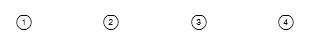 (endgültige Antwort = 2)Falls Sie eine Antwort korrigieren möchten, kreuzen Sie bitte die neue Antwort ebenfalls an und umkreisen Sie sie dann::(endgültige Antwort = 1)[Geben Sie hier Kontaktinformationen an.]Vielen Dank für Ihre Hilfe!Teil 1: Allgemeine Fragen zum Thema „xxx“Welche Methoden der xxx benutzen Sie in Ihrem Unterricht? Kreuzen Sie bitte alles an, was zutrifft.Nach welchem dieser Maßstäbe bewerten Sie xxx? Kreuzen Sie bitte nur eine Antwort an.Bitte bewerten Sie die Wichtigkeit der folgenden Aspekte von xxx.Inwiefern würden Sie den folgenden Aussagen zu xxx zustimmen?Wie würden sie xxx auf den folgenden Dimensionen bewerten?Teil 2: Situationen von xxxLesen Sie sich bitte die folgende Beschreibung durch:[Beschreibung der Situation]Erscheint Ihnen diese Situation realistisch?Bewerten Sie bitte die folgenden Aspekte mit einer Schulnote (von 1 Sehr gut bis 6 Ungenügend).Kennen Sie die folgenden Methoden?Fall Sie in der vorherigen Frage „Sonstige Methoden“ angegeben haben, beschreiben Sie diese Methode bitte mit ein paar Worten. (Falls der Platz nicht ausreicht, nutzen Sie bitte die Rückseite!)[Beachten Sie bitte, dass solche Antworten nicht von der Scansoftware eingelesen werden können, sondern von Hand eingetragen werden müssen.]Teil 3: Angaben zu Ihrer PersonVielen Dank für Ihre Teilnahme!Falls Sie weitere Kommentare haben, tragen Sie diese bitte in die untenstehende Box ein.Methode AMethode BMethode CMethode DSonstiges: __________________________Maßstab 1Maßstab 2Maßstab 3völlig unwichtigunwichtigeher unwichtigeherwichtigwichtigsehrwichtigAspekt 1Aspekt 2Aspekt 3Aspekt 4stimme gar nicht zustimme nicht zustimme eher nicht zustimme eher zustimme zustimme voll zuAussage 1Aussage 2Aussage 3Aussage 4Aussage 5Aussage 6negativpositivlangweiligspannendJaNeinAspekt 1Aspekt 2JaNeinMethode 1Methode 2Methode 3Sonstige MethodenGeschlecht:Geschlecht:männlichweiblichAlter:_____ Jahre